“Happy Holidays and a Prosperous New Year”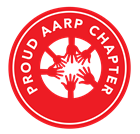 THE CHRONICLERALEIGH-WAKE COUNTY CHAPTER #3689P.O. Box 40411, Raleigh, NC. 27629http://AARPchapter3689.weebly.comKelly Vick – EditorDecember 19, 2019            Today       Holiday Gift ExchangeTHE CHRONICLERALEIGH-WAKE COUNTY CHAPTER #3689P.O. Box 40411, Raleigh, NC. 27629http://AARPchapter3689.weebly.comKelly Vick – EditorDecember 19, 2019            Today       Holiday Gift ExchangeTHE CHRONICLERALEIGH-WAKE COUNTY CHAPTER #3689P.O. Box 40411, Raleigh, NC. 27629http://AARPchapter3689.weebly.comKelly Vick – EditorDecember 19, 2019            Today       Holiday Gift ExchangeTHE CHRONICLERALEIGH-WAKE COUNTY CHAPTER #3689P.O. Box 40411, Raleigh, NC. 27629http://AARPchapter3689.weebly.comKelly Vick – EditorDecember 19, 2019            Today       Holiday Gift ExchangeTHE CHRONICLERALEIGH-WAKE COUNTY CHAPTER #3689P.O. Box 40411, Raleigh, NC. 27629http://AARPchapter3689.weebly.comKelly Vick – EditorDecember 19, 2019            Today       Holiday Gift ExchangeTHE CHRONICLERALEIGH-WAKE COUNTY CHAPTER #3689P.O. Box 40411, Raleigh, NC. 27629http://AARPchapter3689.weebly.comKelly Vick – EditorDecember 19, 2019            Today       Holiday Gift ExchangeTHE CHRONICLERALEIGH-WAKE COUNTY CHAPTER #3689P.O. Box 40411, Raleigh, NC. 27629http://AARPchapter3689.weebly.comKelly Vick – EditorDecember 19, 2019            Today       Holiday Gift ExchangeTHE CHRONICLERALEIGH-WAKE COUNTY CHAPTER #3689P.O. Box 40411, Raleigh, NC. 27629http://AARPchapter3689.weebly.comKelly Vick – EditorDecember 19, 2019            Today       Holiday Gift Exchange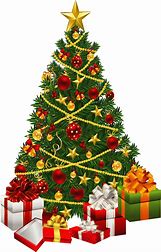 Chapter OfficersCo-Presidents    Gayle Gayton    Willi WebbVice President    Cordelia BlackwellSecretary    Wanda RichardsonCo-Treasurers    Geraldine Phillips    Marjorie YoungerCommitteesCommunity Services (Oweida Cole)Fundraising (Lorrie Berlenbach)Historian (Thelma Blake)Membership (Karen Youmans)Nominating (Allan Younger)Program (Allan Younger)Sunshine (Claude Lee)Telephone (Pat Toothman)Staff CoordinatesAmbassador (James Hines)Legislative (Karen Clark)Newsletter (Kelly Vick)Reflections (Grace Krishnamurty)Webmaster (Claudia Harris)Chapter OfficersCo-Presidents    Gayle Gayton    Willi WebbVice President    Cordelia BlackwellSecretary    Wanda RichardsonCo-Treasurers    Geraldine Phillips    Marjorie YoungerCommitteesCommunity Services (Oweida Cole)Fundraising (Lorrie Berlenbach)Historian (Thelma Blake)Membership (Karen Youmans)Nominating (Allan Younger)Program (Allan Younger)Sunshine (Claude Lee)Telephone (Pat Toothman)Staff CoordinatesAmbassador (James Hines)Legislative (Karen Clark)Newsletter (Kelly Vick)Reflections (Grace Krishnamurty)Webmaster (Claudia Harris)MESSAGE FROM OUR CO-PRESIDENTS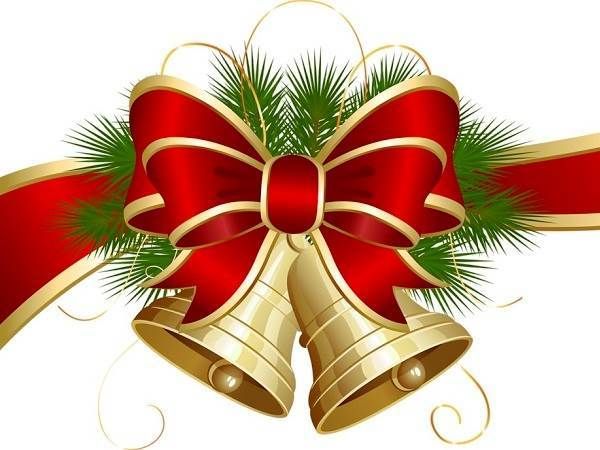 The best part of the season is remembering those who make the holidays meaningful.  We wish you all the love and happiness this season can bring, and may it follow you throughout the coming new year.May your gifts be many and your returns be few.Have a stress-free holiday season!Gayle Gayton          &   Willi Webb**************************************************************MESSAGE FROM OUR CO-PRESIDENTSThe best part of the season is remembering those who make the holidays meaningful.  We wish you all the love and happiness this season can bring, and may it follow you throughout the coming new year.May your gifts be many and your returns be few.Have a stress-free holiday season!Gayle Gayton          &   Willi Webb**************************************************************MESSAGE FROM OUR CO-PRESIDENTSThe best part of the season is remembering those who make the holidays meaningful.  We wish you all the love and happiness this season can bring, and may it follow you throughout the coming new year.May your gifts be many and your returns be few.Have a stress-free holiday season!Gayle Gayton          &   Willi Webb**************************************************************MESSAGE FROM OUR CO-PRESIDENTSThe best part of the season is remembering those who make the holidays meaningful.  We wish you all the love and happiness this season can bring, and may it follow you throughout the coming new year.May your gifts be many and your returns be few.Have a stress-free holiday season!Gayle Gayton          &   Willi Webb**************************************************************COMMITTEE REPORTSCOMMITTEE REPORTSCOMMITTEE REPORTSCOMMITTEE REPORTSCOMMITTEE REPORTSCOMMUNITY SERVICE "No act of kindness, no matter how small, is ever wasted" (Aesop).December is upon us; however, it hasn't curtailed activities of Community Service Committee.  Santa came early for some art students at Fox Road Magnet Elementary School.  Tony Gandy's gifts of notebooks, pens, pencils, fun gadgets, hundreds of corks as well as lollypops were donated and the receptionist and art teacher were delighted. The Food Pantry kept us busy last Monday as we served approximately 30 clients.  Alan and Marjorie Younger, Anne Best, Gerri Phillips, Claude Lee and Oweida Cole hardly had a chance to be bored as we assisted shoppers and stocked shelves.We also had an opportunity to volunteer at First Presbyterian Church on Hargett Street for Pride for Parents.  Pride for Parents is a community toy store that provides affordable toys and gifts during the Christmas season.  Parents are able to purchase these new toys for toddlers thru teens at a minimal rate.  Please note, Marilyn Pearson is an annual donor, which is how we became familiar with this organization.  This is the third year that we have participated and our task include being shopping assistants as well as wrapping the gifts.  Even though this is the last meeting of the year, we look forward to the activities that we will undertake in 2020.Preview of Upcoming AttractionsSetting Criteria for High SchoolScholarships/Book AwardPlans/calendar for next yearInitiating new/different projectsRecruiting new membersTELEPHONEPlease return phone calls by the Friday evening after the call as to whether you will be attending the meeting and eating lunch.  If you do not return the call, we will not count you for lunch.  The purpose of the Telephone Committee is to get a count for lunch to Atria’s staff the Saturday morning before the next meeting.  If you need to cancel your lunch and can’t reach your caller, please call Pat Toothman (919-846-8477).  If you sign-up to eat lunch and do not come to the meeting, we will have to pay for your lunch.COMMUNITY SERVICE "No act of kindness, no matter how small, is ever wasted" (Aesop).December is upon us; however, it hasn't curtailed activities of Community Service Committee.  Santa came early for some art students at Fox Road Magnet Elementary School.  Tony Gandy's gifts of notebooks, pens, pencils, fun gadgets, hundreds of corks as well as lollypops were donated and the receptionist and art teacher were delighted. The Food Pantry kept us busy last Monday as we served approximately 30 clients.  Alan and Marjorie Younger, Anne Best, Gerri Phillips, Claude Lee and Oweida Cole hardly had a chance to be bored as we assisted shoppers and stocked shelves.We also had an opportunity to volunteer at First Presbyterian Church on Hargett Street for Pride for Parents.  Pride for Parents is a community toy store that provides affordable toys and gifts during the Christmas season.  Parents are able to purchase these new toys for toddlers thru teens at a minimal rate.  Please note, Marilyn Pearson is an annual donor, which is how we became familiar with this organization.  This is the third year that we have participated and our task include being shopping assistants as well as wrapping the gifts.  Even though this is the last meeting of the year, we look forward to the activities that we will undertake in 2020.Preview of Upcoming AttractionsSetting Criteria for High SchoolScholarships/Book AwardPlans/calendar for next yearInitiating new/different projectsRecruiting new membersTELEPHONEPlease return phone calls by the Friday evening after the call as to whether you will be attending the meeting and eating lunch.  If you do not return the call, we will not count you for lunch.  The purpose of the Telephone Committee is to get a count for lunch to Atria’s staff the Saturday morning before the next meeting.  If you need to cancel your lunch and can’t reach your caller, please call Pat Toothman (919-846-8477).  If you sign-up to eat lunch and do not come to the meeting, we will have to pay for your lunch.COMMUNITY SERVICE "No act of kindness, no matter how small, is ever wasted" (Aesop).December is upon us; however, it hasn't curtailed activities of Community Service Committee.  Santa came early for some art students at Fox Road Magnet Elementary School.  Tony Gandy's gifts of notebooks, pens, pencils, fun gadgets, hundreds of corks as well as lollypops were donated and the receptionist and art teacher were delighted. The Food Pantry kept us busy last Monday as we served approximately 30 clients.  Alan and Marjorie Younger, Anne Best, Gerri Phillips, Claude Lee and Oweida Cole hardly had a chance to be bored as we assisted shoppers and stocked shelves.We also had an opportunity to volunteer at First Presbyterian Church on Hargett Street for Pride for Parents.  Pride for Parents is a community toy store that provides affordable toys and gifts during the Christmas season.  Parents are able to purchase these new toys for toddlers thru teens at a minimal rate.  Please note, Marilyn Pearson is an annual donor, which is how we became familiar with this organization.  This is the third year that we have participated and our task include being shopping assistants as well as wrapping the gifts.  Even though this is the last meeting of the year, we look forward to the activities that we will undertake in 2020.Preview of Upcoming AttractionsSetting Criteria for High SchoolScholarships/Book AwardPlans/calendar for next yearInitiating new/different projectsRecruiting new membersTELEPHONEPlease return phone calls by the Friday evening after the call as to whether you will be attending the meeting and eating lunch.  If you do not return the call, we will not count you for lunch.  The purpose of the Telephone Committee is to get a count for lunch to Atria’s staff the Saturday morning before the next meeting.  If you need to cancel your lunch and can’t reach your caller, please call Pat Toothman (919-846-8477).  If you sign-up to eat lunch and do not come to the meeting, we will have to pay for your lunch.COMMUNITY SERVICE "No act of kindness, no matter how small, is ever wasted" (Aesop).December is upon us; however, it hasn't curtailed activities of Community Service Committee.  Santa came early for some art students at Fox Road Magnet Elementary School.  Tony Gandy's gifts of notebooks, pens, pencils, fun gadgets, hundreds of corks as well as lollypops were donated and the receptionist and art teacher were delighted. The Food Pantry kept us busy last Monday as we served approximately 30 clients.  Alan and Marjorie Younger, Anne Best, Gerri Phillips, Claude Lee and Oweida Cole hardly had a chance to be bored as we assisted shoppers and stocked shelves.We also had an opportunity to volunteer at First Presbyterian Church on Hargett Street for Pride for Parents.  Pride for Parents is a community toy store that provides affordable toys and gifts during the Christmas season.  Parents are able to purchase these new toys for toddlers thru teens at a minimal rate.  Please note, Marilyn Pearson is an annual donor, which is how we became familiar with this organization.  This is the third year that we have participated and our task include being shopping assistants as well as wrapping the gifts.  Even though this is the last meeting of the year, we look forward to the activities that we will undertake in 2020.Preview of Upcoming AttractionsSetting Criteria for High SchoolScholarships/Book AwardPlans/calendar for next yearInitiating new/different projectsRecruiting new membersTELEPHONEPlease return phone calls by the Friday evening after the call as to whether you will be attending the meeting and eating lunch.  If you do not return the call, we will not count you for lunch.  The purpose of the Telephone Committee is to get a count for lunch to Atria’s staff the Saturday morning before the next meeting.  If you need to cancel your lunch and can’t reach your caller, please call Pat Toothman (919-846-8477).  If you sign-up to eat lunch and do not come to the meeting, we will have to pay for your lunch.MEMBERSHIP We are collecting dues for 2020 renewals.  All renewals should be completed by December, 2019 to complete our 2020 membership directory.  We will be available for membership renewals before our meetings today from 10:15 – 10:45 a.m.  You will need your national and chapter membership cards and the $8.00 membership fee.  Correct change or a check made out to our chapter would be helpful. We are asking all chapter members to enter the main entrance of Atria for the monthly meetings.  Please arrive at 10:45 a.m. to be ready for the 11:00 meeting.  If you invite a guest, please ask your guest to arrive at 10:30 a.m. to register at the membership table.When we have inclement weather, please remember if Wake County schools are cancelled or delayed, there will not be a chapter meeting.FUNDRAISINGMay 16, 2020 is the 5th Anniversary of our Jazz Event.  With our 2020 giving, we will be over $4500.00 in support for our community.  THIS 2020 YEAR, we would like each one of you to participate.  Tickets will be $35.00 per person.  Lots of FUN and excitement are planned for our event.  Our next fundraising meeting will be held February 4, 2020.  Mark your calendars!!!!!!NOMINATINGWe have a vacancy for a Co-Secretary.  This person will be working in partnership with another Co-Secretary, and responsible for recording minutes of our meetings.  SUNSHINEThere are several members who are having health issues and cannot come to the meetings.  We have been calling them, sending cards and e-mails.  If you know of anyone who is ill or a bereaved family, feel free to call, e-mail them, send your own card or text Claude Lee (919-971-3317) or e-mail him at claudealeejr@gmail.com.We have a basket filled with gifts for birthday members to choose one gift.  Anyone who misses their birthday month can get a gift from the basket when they return.MEMBERSHIP We are collecting dues for 2020 renewals.  All renewals should be completed by December, 2019 to complete our 2020 membership directory.  We will be available for membership renewals before our meetings today from 10:15 – 10:45 a.m.  You will need your national and chapter membership cards and the $8.00 membership fee.  Correct change or a check made out to our chapter would be helpful. We are asking all chapter members to enter the main entrance of Atria for the monthly meetings.  Please arrive at 10:45 a.m. to be ready for the 11:00 meeting.  If you invite a guest, please ask your guest to arrive at 10:30 a.m. to register at the membership table.When we have inclement weather, please remember if Wake County schools are cancelled or delayed, there will not be a chapter meeting.FUNDRAISINGMay 16, 2020 is the 5th Anniversary of our Jazz Event.  With our 2020 giving, we will be over $4500.00 in support for our community.  THIS 2020 YEAR, we would like each one of you to participate.  Tickets will be $35.00 per person.  Lots of FUN and excitement are planned for our event.  Our next fundraising meeting will be held February 4, 2020.  Mark your calendars!!!!!!NOMINATINGWe have a vacancy for a Co-Secretary.  This person will be working in partnership with another Co-Secretary, and responsible for recording minutes of our meetings.  SUNSHINEThere are several members who are having health issues and cannot come to the meetings.  We have been calling them, sending cards and e-mails.  If you know of anyone who is ill or a bereaved family, feel free to call, e-mail them, send your own card or text Claude Lee (919-971-3317) or e-mail him at claudealeejr@gmail.com.We have a basket filled with gifts for birthday members to choose one gift.  Anyone who misses their birthday month can get a gift from the basket when they return.